В соответствии  с пунктом 3 статьи 160.2 Бюджетного кодекса Российской Федерации администрация Приволжского сельского поселения Мариинско-Посадского района Чувашской Республики п о с т а н о в л я е т:Утвердить прилагаемый перечень главных администраторов источников финансирования дефицита бюджета Приволжского сельского поселения Мариинско-Посадского района  Чувашской Республики.2. Настоящее постановление вступает в силу со дня его официального опубликования и применяется к правоотношениям, возникающим при составлении и исполнении бюджета Приволжского сельского поселения Мариинско-Посадского района Чувашской Республики, начиная с бюджета на 2022 год и на плановый период 2023 и 2024 годов.Глава Приволжскогосельского поселения								            Э.В.ЧерновУтверждёнпостановлением   администрации Приволжского  сельского  поселения Мариинско-Посадского района Чувашской Республикиот 24 января 2022 г.№1П Е Р Е Ч Е Н Ь главных администраторов источников финансирования дефицита бюджета Приволжского сельского поселения ЧĂВАШ РЕСПУБЛИКИСĔнтĔрвĂрри РАЙОНĚПРИВОЛЖСКИ ЯЛ ПОСЕЛЕНИЙĚН  АДМИНИСТРАЦИЙĚ ЙЫШĂНУ«24» января 2022ç. № 1 Нерядово ялě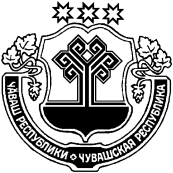 ЧУВАШСКАЯ РЕСПУБЛИКА
МАРИИНСКО-ПОСАДСКИЙ РАЙОН АДМИНИСТРАЦИЯПРИВОЛЖСКОГО СЕЛЬСКОГОПОСЕЛЕНИЯ ПОСТАНОВЛЕНИЕ «24»  января  2022г. №1 деревня НерядовоОб утверждении  перечня главных администраторов источников финансирования дефицита бюджета Приволжского сельского поселения  Мариинско-Посадского   района  Чувашской   РеспубликиКод бюджетной классификации Российской ФедерацииКод бюджетной классификации Российской ФедерацииНаименование главного администратора источников финансирования дефицита бюджета Приволжского сельского поселенияглавного администратора группы, подгруппы, статьи и вида источников финансирования дефицита бюджета Приволжского сельского поселенияНаименование главного администратора источников финансирования дефицита бюджета Приволжского сельского поселения123993Администрация Приволжского сельского поселенияАдминистрация Приволжского сельского поселения99301 06 01 00 10 0000 630Средства от продажи акций и иных форм участия в капитале, находящихся в собственности сельских поселений